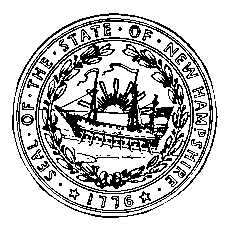 Frank Edelblut					                                           Christine Brennan              Commissioner			                     			            Deputy Commissioner     STATE OF NEW HAMPSHIREDEPARTMENT OF EDUCATION101 Pleasant Street,  03301TEL 603-271-3495FAX 603-271-1953Child & Adult Care Food Program -  On-line Application Checklisthttps://www.education.nh.gov/who-we-are/division-of-learner-support/bureau-of-student-wellness/office-of-nutritional-services/child-adult-care-foodThe following attachments must be completed in order for you to have an approved CACFP application packet on file with the Office of Nutrition Program and Services.  Once there is an approved on-line application packet with the Office, you will be eligible to complete your monthly claim reimbursements.  

 Must be completed by ALL Entities unless otherwise instructed:  Alternate Approval Application for Child Care Centers or Family Day Care Home – if applicable  Alternate Approval Application for Outside School Hours Child Care – if applicable  Announced/Unannounced Monitor Review Visit Schedule  Application Signature Page  At-Risk NSLP-CACFP Application Attachment U  At-Risk Monitoring Attestation  Board of Directors List – New Form  Board of Directors Letter – announcing CACFP  CACFP Management Plan – updated yearly  CACFP Ethnic/Racial Data  Chair/Executive Director/Owner’s Form (Executive Director must be uploaded yearly)  Civil Rights Approval Questionnaire must filled out and included yearly with application  Current Facility License – must filled out and included yearly with application  Description Changes & Publicly Funded Programs - must filled out and included yearly with application  Food Service Management Company (FSMC) Form Attachment H  Free & Reduced Policy Statement – Non-Pricing Program  Free & Reduced Policy Statement – Pricing Program  Grassroots Sponsors Letter  Permanent Agreement (New One needed for FY 2021)  Principal Forms (Executive Director every year and any new Board Members)  Program Marketing Expansion Plan – for all Sponsoring Organizations  Procurement and Code of Conduct Policy & Procedures  Public Release – Non Pricing Program  Public Release – Pricing Program  Public Release – Family Day Care Home (FDCH)  Sample Letter – Approval of Free or Reduced Price Meals  Sample Letter – Denial of Free or Reduced Price Meals  Unaffiliated CACFP Application & Agreement – For NEW ONLY  Viability, Capability, Accountability Questionnaire (must be fill out be everyone)Administrative Budget Worksheets for all Facilities:  B – Mileage, Meals & Lodging Allowance  C - Office Supplies  D - Printing  E - Office Equipment  H - Telephone  K - Consultant Services  M - FDCH Provider/Center Training  N - Sponsor/Center Staff Training and Development  O - Insurance  P - Advertising and Public Relations Costs  Q - Licensing Costs  R - Membership, Subscriptions and Professional Organization Activities  S - Indirect Costs  T - Miscellaneous Costs  W - Unaffiliated CCC-FDCH Budget Sheet All attachments must be downloaded on your local drive, completed, saved, scanned and uploaded into the MyNHDOE computer system under Attachments.   https://my.doe.nh.gov/myNHDOE/Login/Login.aspxThis institution is an equal opportunity provider.